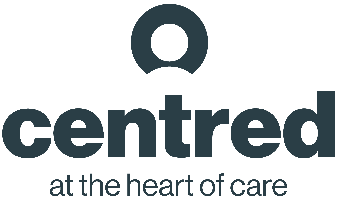 Centred Social Care Worker / Practitioner
Location Caithness Support Service
Job Type Full Time and Part Time
Salary £23,400.00 - £25,545.00
(£12.00-£13.10 Hourly)What’s in it for you?Highly competitive salaryAnnual salary reviewAnnual holiday allocation of 32 days including bank holidays, increasing with length of serviceFully funded training and personal developmentHealth and wellness support paid for by the companyAccess your money as you earn it via our partners Hastee https://www.hastee.com/employees/Provision of mobile phones and any other IT hardware you requireThe support of experienced and highly qualified colleaguesLife assuranceCompetitive pension schemeThe knowledge that you are contributing to the mental well-being of the local communityOn the job training and an investment in your talentA chance to climb the ladder within the companyEstablishing supportive relationships: Social Care Workers develop relationships with all service users to help them improve their wellbeing.Working holistically: As part of a team, we enable and motivate service users to explore, identify and achieve their goals to move towards mental health recovery.Providing high-quality care: Participate in delivering a high-quality service as part of a team to service users, and where appropriate, their families.Supporting rehabilitation: Supporting service users to take responsibility and control and to acquire the capacity to live in supported or unsupported accommodation, as appropriate.Who we’re looking for:Is aware that everyone has different feelings and values.Is willing to develop a good understanding of the concepts of mental health recovery.Can adapt to the continually changing needs of the people they support, and their carers.Can be adaptable within their role and shows initiative.Has good communication skills, both oral and written. has a full UK driving licence and access to a vehicleFurther details about the role can be provided upon request.Apply at www.centred.scot or contact us for an application on 01463 236507.